Merry Christmas from strickland arms team!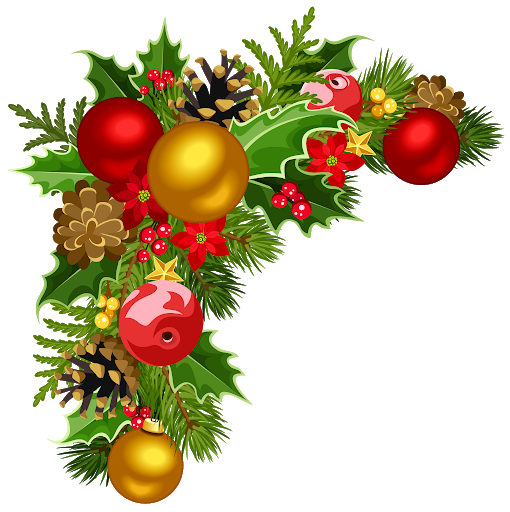 STARTERS:Cumberland, black pudding and apricot pie served with a plum & chilli ketchup and game chips  - £6.95Oxtail Ragu served with charred baby gem and nasturtium  £7.25 (GF, DF)Spiced butternut squash soup served with bakers basket bread roll and butter - £4.50 (GF available)Sesame and smoked cheddar croquettes served with tomato and chilli jam, grilled figs and peashoots £6.25 (GF) Smoked salmon terrine with compressed cucumber, avocado puree and toasted rye bread £6.75Roasted baby beetroot served with toasted hazelnuts, blue cheese, honey and Dijon mustard dressing topped with micro fennal, chervil and red sorrel. £5.95MAINS:Pie of the day served with seasonal vegetables, mash or chips and gravy - £ 14.75 Charred cauliflower florets with goats cheese mousse served with baby leeks, raisin puree, apple puree, candied walnuts, pomegranate and celeriac rounds  - £11.95 (GF)Roast turkey ballentine with pork and sage stuffing served with duck fat roast potatoes, pigs in blankets, roast root vegetables, sauteed brussel sprouts and bacon, creamed mashed potatoes and turkey and cranberry gravy - £15.95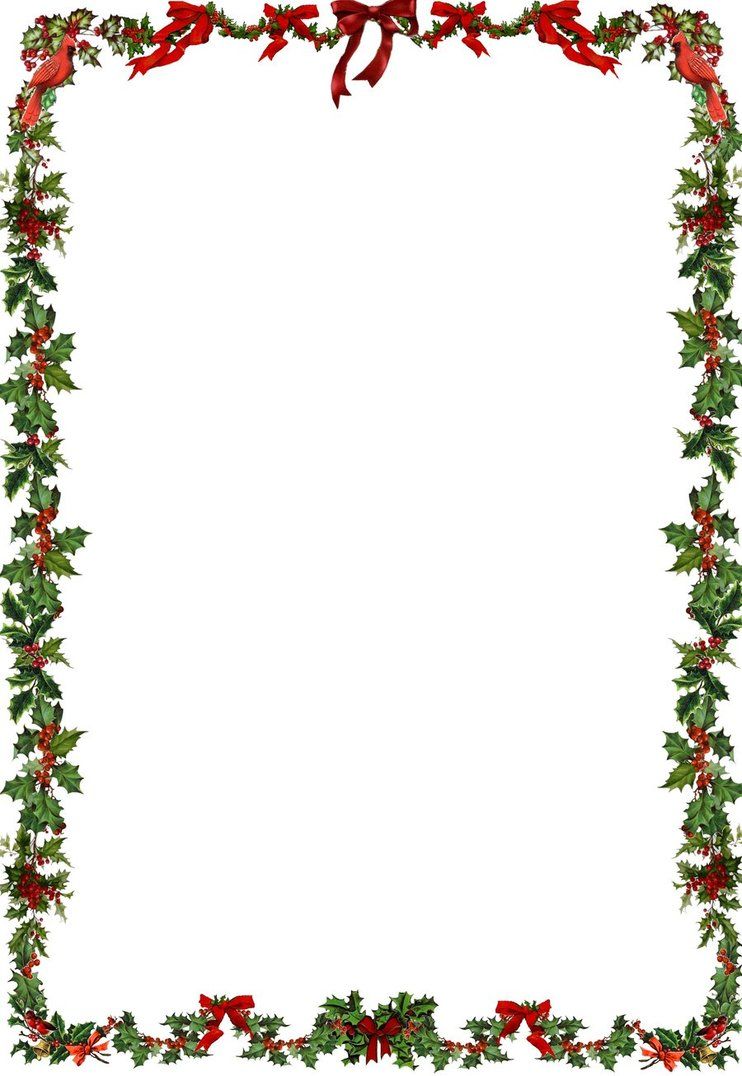 Fish and Chips served with homemade mushy peas and tartare sauce - £10.95 small - £14.00 large(GF available)Lancashire Lamb Hot Pot served with pickled red cabbage and a bakers basket bread roll - £13.75 (GF available) Risotto Milanese topped with toasted pine nuts, truffle oil and peashoots £12.95 (Vegan, GF) Confit pork belly served with fondant potato, baby turnips, charred shallots, apple puree and a pork and cider gravy  £13.75 (GF) Roasted Hake served with potatoe puree, sauteed wild mushrooms, chard and blood orange £15.95(GF)Cumberland Sausage served mashed potatoes, seasonal vegetables and gravy - £13.95Wild mushroom raviolli served in a wild mushroom cream sauce topped with micro salad and herb oil - £13.9510oz Ribeye served with triple cooked chips, tomato, mushroom, watercress and a peppercorn sauce £21.95 (GF) PUDDINGS:Sticky Toffee Pudding served with butterscotch sauce, chocolate soil and vanilla ice cream –£6.50Chocolate olive oil pot served with chocolate soil, raspberry sorbet, fresh raspberries and micro basil – (Vegan,GF)  £6.75Christmas cake served with lemon crème fraiche and fresh red currants - £6.75Chocolate brownie with cherries served with chocolate soil, cherry sorbet and red sorrel £6.75Scoop of Wallings Ice Cream(vanilla pod, chocolate, strawberry, toffee crunch, Eaton mess) £1.50 per scoopWe recognise that some of our guests have specific dietry and allergy requirements, please ask a member of our team before ordering and they will be happy to advise you and answer any questions you may have….SANDWICHES, KIDS FOOD AND BURGERS: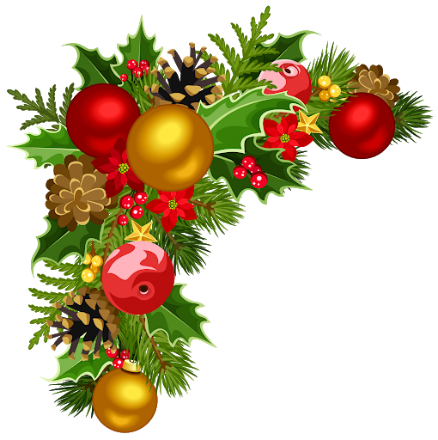 SANDWICHES: (served Wed – Sat  from12-2:30 (gluten-free bread available)Fish finger sandwich served on toasted ciabatta roll with tarter sauce with salad and coleslaw - £6.75 Club sandwich served on toasted ciabatta roll with salad and coleslaw - £6.75Roasted aubergine, courgette, beef tomato and green pesto served on ciabatta roll with salad and coleslaw - £5.75Roast turk and stuffing served on a ciabatta roll served with salad and coleslaw - £6.00Tuna, red onion and dill mayo served on a ciabatta roll with salad and coleslaw- £6.50 Soup and Sandwich Combo, choose from any of our sandwiches served with the soup of the day, salad and coleslaw - £9.50 KIDS FOOD: For children up to the age of 12 Spicy butternut squash soup with bread and butter - £3.00Fish goujons served with chips and vegetables - £5.95Breaded chicken goujons  with chips and vegetables £5.95Strick Burger (Beef or Chicken) with chips or carrot and cucumber sticks- £5.95Lamb Hotpot served with Bakers basket bread roll  - £5.95Roast Dinners, available on Sundays - £6.50Sandwich, served with salad and coleslaw - £3.50 (please see the sandwich choices above)BURGERS:Buttermilk fried chicken burger served on a toasted pretzel bun with baby gem, gherkin, tomato and chilli jam, Monterey jack cheese served with coleslaw and triple cooked chips - £146oz Beef burger served on a toasted pretzel bun with baby gem, tomato, gherkin, crispy smoked bacon, Monterey jack cheese served with coleslaw and triple cooked chips - £14(GF Available)Halloumi and mushroom burger served on a toasted pretzel bun with rocket, tomato, gherkin garlic Mayo served with coleslaw and triple cooked chips - £12.95 (GF available)(vegan available) Falafel burger served on a toasted ciabatta with rocket, tomato, gherkin and salsa served with triple cooked chips - £11.95 (Vegan) (GF Available) Burger of day, served on a toasted pretzel bun, with baby gem, tomato, gherkin, served with coleslaw and triple cooked chips - £14.95 (please ask server what todays burger is)